Семьям,  еще не подавшим заявление на выплаты,  предоставленные государством в период пандемии, следует поторопиться!23 сентября 2020. г. УссурийскВ Отделении ПФР по Приморскому краю подведены предварительные итоги по предоставлению  мер материальной  поддержки семей с детьми.По состоянию на 22 сентября в Приморском крае  99% семей с детьми до 16 лет  (более 301 тыс. детей) уже получили предоставляемые государством выплаты. Вместе с тем,  если семья имеет право на получение выплаты, но еще не подавала заявление на ее предоставление,  рекомендуем  поторопиться – последний день приема заявления –           30 сентября 2020 г.
 Напомним, что  Пенсионный фонд осуществлял выплаты  денежных средств в размере 5 тыс. рублей на каждого ребенка в возрасте до трех лет с апреля по июнь 2020 года.Далее,  с 1 июня 2020 года,  начались единовременные выплаты по 10 тыс. рублей семьям с детьми в возрасте от 3 до 16 лет.И, наконец, с 1 июля органы ПФР стали перечислять единовременную выплату 10 тыс. рублей родителям, усыновителям, опекунам и попечителям детей до 16 лет. При этом если ребенок достиг возраста 3 лет в период с 1 июля по 30 сентября 2020 года, он также имеет право на получение единовременной выплаты 10 тыс. рублей.Подать электронное заявление на единовременную выплату в размере 10 тыс. рублей для детей от 3 до 16 лет можно через портал государственных услуг. На ежемесячную выплату (за апрель, май и июнь) в размере 5 тыс. рублей для детей до 3 лет – через портал Госуслуг и «Личный кабинет» на сайте ПФР (es.pfrf.ru).Уточняем, что единовременная выплата на детей до 16 лет, которая предоставляется с июля 2020 года, выплачивается в беззаявительном порядке на счета граждан в кредитных учреждениях, которые были указаны в первичных заявлениях.Заявления от опекунов принимаются экстерриториально в клиентских службах ПФР, то есть в любом территориальном органе  ПФР (по месту жительства, пребывания, фактического проживания).В помощь родителям на официальном сайте ПФР функционирует специальный сервис online.pfrf.ru. Кроме того, на сайте ведомства и портале Госуслуг размещены необходимые разъяснения о выплатах, правила заполнения заявления и ответы на часто задаваемые вопросы.                                                                                                                            Наталья Розовенко,                                                                                                  заместитель руководителя клиентской службы______________________________________________________________________________Тел. (4234)  33 70 65                      Управление ПФР                                 e-mail: 160101@035.pfr.ru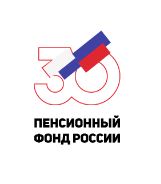 Управление Пенсионного фондаРоссийской Федерации в г.Уссурийске Приморского края (межрайонное)